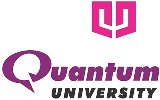 QUANTUM UNIVERSITYMandawar (22 Km Milestone), Roorkee – Dehradun Highway (NH 73)ROORKEE – 247 662NOTICEDepartment of Training & Placements		Dated: 28.01.2021ISC Software will conduct pool campus for B.TECH CSE and MCA students.Details are as follows.(Jay Sharma)Company NameISC SoftwareCompany Websitewww.corecard.com Requirement Batch    : 2021 and pass outsQualification    : MCA/B.TECH CSEPercentage Required  : 60% throughout with No backlogs.Technical Skills   : C,C++,SQL,DBMS Concepts, SDLC Concepts.Good Communication Skills.Eligibility CriteriaMCA/B.TECH CSE 60% throughout with No backlogs.DesignationTrainee EngineerPackage Offered3.01 lac Per Annum with 2 years’ Service Bond.Selection Procedure1. Written Test
a) Technical Test - 30 Mins
b) Aptitude Test - 30 Mins
Shortlisted Students in above 2 Tests will be having a Programming Test.2. Programming Test 

3. Technical Interview Job LocationBhopal and Navi Mumbai.Recruitment DateWILL BE INFORMED Reporting TimeWILL BE INFORMED VenueONLINE